КРЕМЕНЧУЦЬКА РАЙОННА РАДАПОЛТАВСЬКОЇ ОБЛАСТІР О З П О Р Я Д Ж Е Н Н Яголови районної ради02.10.2019                                                                                                      № 68   Про нагородження грамотою Кременчуцької районної ради знагоди 19-ї річниці з днястворення частини	На виконання власних повноважень, керуючись ст.42 Закону України «Про місцеве самоврядування в Україні» та враховуючи клопотання командира військової частини 3059 Національної гвардії України підполковника Шульги Є.В.:1. Нагородити грамотою Кременчуцької районної ради за високі показники у службово-бойовій діяльності, виконання завдань, пов’язаних із захистом незалежності, суверенітету і територіальної цілісності України, міцну військову дисципліну, сумлінне служіння Українському народу та з нагоди 19-ї річниці з дня створення частини:1.1. молодшого лейтенанта Непогодьєва Руслана Михайловича – командира 1 патрульного взводу 3 патрульної роти;1.2. старшого сержанта військової служби за контрактом Балася Максима Володимировича – інструктора з бойової підготовки відділення інструкторів;1.3. старшого солдата військової служби за контрактом Роботу Євгена Олексійовича – старшого стрільця 1 відділення 2 патрульного взводу 1 патрульної роти;1.4. старшого солдата військової служби за контрактом Дубину Дмитра Вікторовича – старшого стрільця 2 відділення 1 патрульного взводу 1 патрульної роти;            ГОЛОВА   РАЙОННОЇ РАДИ			                                              А.О.ДРОФА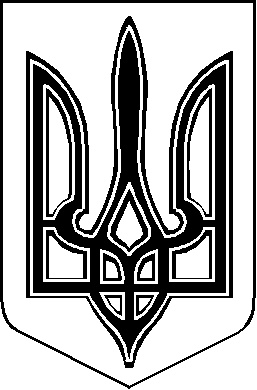 